ROTINA SEMANAL DO TRABALHO PEDAGÓGICO - Atividades Remotas-Data: 06/09 a 10/09 de 2021Turma: Etapa 1-A ** Prof.ª DAIANE MENDES *** PRÉ-ESCOLA “Farid Salomão”Não se esqueçam de registrar as atividades com fotos ou vídeos e enviar para a professora.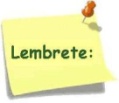 SERÃO POSTADOS VÍDEOS E OU ÁUDIOS EXPLICATIVOS CONFORME AS ATIVIDADES PROPOSTAS. SEGUNDA-FEIRATERÇA-FEIRAQUARTA-FEIRAQUINTA-FEIRASEXTA-FEIRAPONTO FACULTATIVO – SUSPENSÃO DE AULASFERIADO – 7 DE SETEMBRO: DIA DA INDEPENDÊNCIA DO BRASILVÍDEO: “DONA ARANHA – GALINHA PINTADINHA”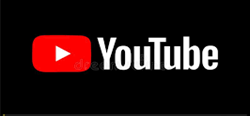 Disponível em:  https://youtu.be/MuBgIfBR1kA LEITURA DO ALFABETOCOLORIR O CALENDÁRIOATIVIDADE (Apostila “Vamos Aprender o Alfabeto com Músicas? ”)- CIRCULE E PINTE TODAS AS LETRINHAS A DA MUSIQUINHA.- OLÁ EU SOU A DONA ARANHA E TENHO 8 PERNAS! ME PINTE BEM BONITINHA.- PINTE UM QUADRADINHO PARA CADA PERNINHA DA DONA ARANHA:AGORA RESPONDA:- QUANTAS PERNAS TÊM A DONA ARANHA?Aula de ED. FÍSICA (Prof. Fabrício)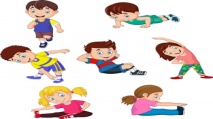 VÍDEO: “DONA ARANHA FOI VIAJAR!”Disponível em: https://youtu.be/XWK3ONVhvlA LEITURA DO ALFABETOCOLORIR O CALENDÁRIOATIVIDADE (Apostila “Vamos Aprender o Alfabeto com Músicas? ”)- CONTE QUANTAS PATINHAS TÊM A DONA ARANHA:- PINTE A QUANTIDADE DE SAPATINHOS NECESSÁRIOS PARA A DONA ARANHA CALÇAR.AGORA RESPONDA:- QUANTOS SAPATINHOS VOCÊ PINTOU?- PINTE A BLUSA QUE A DONA ARANHA PODE USAR:Aula de MÚSICA (Prof. Juliano)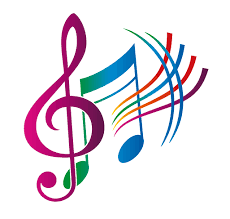 VÍDEO: “BORBOLETINHA – GALINHA PINTADINHA”Disponível em:  https://youtu.be/28iW_O5qWfU LEITURA DO ALFABETOCOLORIR O CALENDÁRIOATIVIDADE (Apostila “Vamos Aprender o Alfabeto com Músicas? ”)- CIRCULE E PINTE TODAS AS LETRINHAS B DA MUSIQUINHA.ATIVIDADE LÚDICA:VAMOS DESENHAR A BANDEIRA DO BRASIL?- Essa atividade tem como objetivo: Desenvolver a coordenação motora e trabalha também o uso das cores.Como fazer:- Em um ambiente calmo e agradável da casa, a criança irá pegar a folha de papel sulfite e desenhar a bandeira do Brasil, e logo depois deverá pintá-la com as cores correspondentes.Material:- Folha de Papel Sulfite branca;- Lápis de escrever;- Lápis de cor verde, amarelo, azul e branco.Observação: Quem tiver papel crepom em casa nessas cores, pode colar bolinhas de papel crepom ao invés de pintar com lápis de cor.INDEPENDENCIA DO BRASIL – HISTÓRIA PARA CRIANÇASDisponível em: https://youtu.be/PNEcJG4brKM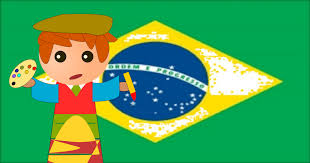 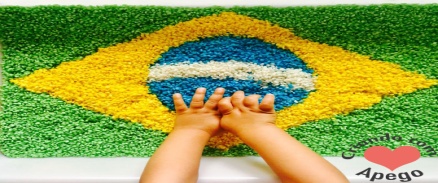 